ПРОЕКТ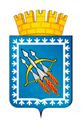 РОССИЙСКАЯ ФЕДЕРАЦИЯ – РОССИЯСВЕРДЛОВСКАЯ ОБЛАСТЬгородской округ ЗАТО Свободныйочередное заседание Думы городского округаРЕШЕНИЕ № Об утверждении Положения «О бюджетномпроцессе в городском округе ЗАТО Свободный»В целях приведения в соответствие с действующим законодательством нормативных правовых актов городского округа ЗАТО свободный, руководствуясь Бюджетным кодексом Российской Федерации, Федеральным законом от 06.10.2003 № 131-ФЗ            «Об общих принципах организации местного самоуправления в Российской Федерации», Уставом городского округа, Дума городского округаРЕШИЛА:Утвердить Положение о бюджетном процессе в городском округе ЗАТО Свободный (прилагается).Признать утратившим силу Решение Думы городского округа ЗАТО Свободный от 16.11.2009 № 33/8 «О рассмотрении положения «О бюджетном процессе в городском округе ЗАТО Свободный».     	3. Решение опубликовать в газете «Свободные вести» и разместить на сайте Думы городского округа ЗАТО Свободный.	4. Решение вступает на следующий день после опубликования в газете «Свободные вести».	5. Контроль за исполнением данного решения возложить на председателя Думы городского округа ЗАТО Свободный Саломатину Е.В.Глава городского округа ЗАТО Свободный	                    А.В. ИвановПредседатель Думы городского округа ЗАТО Свободный                                                 Е.В. САЛОМАТИНАУтвержденорешением Думыгородского округаот        .03.2022 года № _______Положение«О бюджетном процессе в  городском округе ЗАТО Свободный»Глава 1. ОБЩИЕ ПОЛОЖЕНИЯСтатья 1. Предмет регулированияНастоящее Положение в соответствии с бюджетным законодательством Российской Федерации определяет особенности бюджетного процесса в городском округе ЗАТО Свободный и регулирует отношения между участниками бюджетного процесса, возникающие в ходе:1) составления проекта бюджета городского округа ЗАТО Свободный на очередной финансовый год и плановый период (далее - местный бюджет);2) рассмотрения проекта местного бюджета и утверждения местного бюджета;3) исполнения местного бюджета;4) контроля за исполнением местного бюджета;5) осуществления бюджетного учета;6) составления, внешней проверки, рассмотрения и утверждения бюджетной отчетности.Статья 2. Правовая основа осуществления бюджетных правоотношений в городском округе ЗАТО СвободныйБюджетные правоотношения в городском округе ЗАТО Свободный (далее - городской округ) осуществляются в соответствии с Конституцией Российской Федерации, Бюджетным кодексом Российской Федерации, Федеральным законом от 06.10.2003 № 131-ФЗ «Об общих принципах организации местного самоуправления в Российской Федерации», иным законодательством Российской Федерации и законами Свердловской области, муниципальными правовыми актами, регулирующими бюджетные правоотношения, Уставом городского округа ЗАТО Свободный и настоящим Положением.Статья 3. Правовая форма местного бюджета1. Местный бюджет разрабатывается и утверждается в форме муниципального нормативного правового акта представительного органа - решения Думы городского округа.2. Решение о местном бюджете вступает в силу с 1 января и действует по 31 декабря финансового года, за исключением случаев, предусмотренных Бюджетным кодексом Российской Федерации и (или) решением о местном бюджете.Глава 2. ПОЛНОМОЧИЯ УЧАСТНИКОВБЮДЖЕТНОГО ПРОЦЕССА ГОРОДСКОГО ОКРУГАСтатья 4. Участники бюджетного процесса городского округаУчастниками бюджетного процесса в городском округе являются:1) представительный орган городского округа - Дума городского округа;2) высшее должностное лицо городского округа - глава городского округа;3) исполнительно-распорядительный орган городского округа - администрация городского округа;4) финансовый орган - функциональный орган с правами юридического лица - финансовый отдел администрации городского округа (далее - финансовый отдел);5) Контрольный орган городского округа ЗАТО Свободный (далее – контрольный орган);6) главные распорядители средств местного бюджета;7) главные администраторы (администраторы) доходов местного бюджета;8) главные администраторы источников (администраторы) финансирования дефицита местного бюджета;9) получатели средств местного бюджета.Статья 5. Бюджетные полномочия участников бюджетного процесса городского округаБюджетные полномочия Думы городского округа:1) рассматривает и утверждает местный бюджет и годовой отчет о его исполнении;2) принимает решения о внесении изменений в местный бюджет;3) осуществляет контроль за исполнением местного бюджета в ходе рассмотрения отдельных вопросов исполнения местного бюджета на своих заседаниях, заседаниях комитетов, комиссий, рабочих групп, в ходе проводимых слушаний и в связи с депутатскими запросами;4) утверждает порядок проведения внешней проверки годового отчета об исполнении местного бюджета;5) формирует и принимает положение об организации деятельности контрольного органа;6) вводит местные налоги и сборы в соответствии с законодательством Российской Федерации о налогах и сборах и устанавливает налоговые ставки по ним;7) устанавливает налоговые льготы по местным налогам, основания и порядок их применения;8) осуществляет рассмотрение проектов муниципальных программ и предложений о внесении изменений в муниципальные программы в установленном порядке;9) утверждает порядок предоставления бюджетных кредитов юридическим лицам;10) утверждает порядок предоставления муниципальных гарантий;11) утверждает порядок осуществления муниципальных заимствований, обслуживания и управления муниципальным долгом;12) определяет порядок управления и распоряжения имуществом, находящимся в муниципальной собственности, порядок направления в местный бюджет доходов от его использования;13) осуществляет иные бюджетные полномочия в соответствии с Бюджетным кодексом Российской Федерации, Уставом городского округа и настоящим Положением.2. Бюджетные полномочия главы городского округа:1) подписывает и обнародует в порядке, установленном Уставом городского округа, решения о местном бюджете и иные нормативные правовые акты, принятые Думой городского округа;2) обеспечивает осуществление органами местного самоуправления городского округа полномочий по решению вопросов местного значения и отдельных государственных полномочий, переданных органам местного самоуправления федеральными законами и законами Свердловской области;3) организует работу по разработке проекта местного бюджета, проектов программ и планов социально-экономического развития городского округа;4) организует исполнение местного бюджета, распоряжается бюджетной сметой администрации городского округа;5) назначает докладчика для рассмотрения проекта местного бюджета (проекта изменений в местный бюджет) и отчета об исполнении местного бюджета Думой городского округа;6) вносит в Думу городского округа проекты решений или дает заключения на проекты решений Думы городского округа, предусматривающих установление, введение в действие и прекращение действия местных налогов, установление налоговых льгот по местным налогам, оснований и порядка их применения, осуществление расходов из средств местного бюджета;7) обеспечивает опубликование местного бюджета (изменений в местный бюджет) и иных нормативных правовых актов, затрагивающих бюджетные правоотношения городского округа;8) представляет в Думе городского округа проекты решений, определяющих порядок управления имуществом, находящимся в муниципальной собственности;9) подписывает и обнародует нормативные правовые акты администрации городского округа;10) осуществляет иные бюджетные полномочия в соответствии с Бюджетным кодексом Российской Федерации, Уставом городского округа и настоящим Положением.5. Бюджетные полномочия администрации городского округа:1) определяет порядок и сроки составления проекта местного бюджета с соблюдением требований Бюджетного кодекса Российской Федерации, правовых актов Свердловской области, регулирующих бюджетные правоотношения, и настоящего Положения;2) обеспечивает составление проекта местного бюджета и вносит его с необходимыми документами и материалами на утверждение Думы городского округа, представляет отчет об исполнении местного бюджета на утверждение Думы городского округа;3) устанавливает порядок ведения реестра расходных обязательств городского округа;4) определяет порядок разработки, разрабатывает и одобряет прогноз социально-экономического развития городского округа;5) устанавливает порядок принятия решений о разработке муниципальных программ, их формирования и реализации;6) определяет порядок разработки, утверждения и реализации муниципальных программ;7) утверждает муниципальные программы и изменения к ним;8) устанавливает порядок проведения и критерии оценки эффективности реализации муниципальных программ;9) устанавливает порядок разработки и утверждения, период действия, а также требования к составу и содержанию бюджетного прогноза городского округа;10) разрабатывает порядок формирования и исполнения муниципального задания на оказание муниципальных услуг;11) обеспечивает осуществление муниципальных заимствований, предоставление муниципальных гарантий, предоставление бюджетных кредитов, управление муниципальным долгом и управление муниципальными активами;12) определяет и утверждает порядок организации работы по ведению муниципальной долговой книги;13) определяет порядок расходования средств резервного фонда местной администрации;14) устанавливает размеры отчисления от прибыли муниципальных унитарных предприятий в порядке, установленном Думой городского округа;15) устанавливает порядок осуществления бюджетных полномочий главных администраторов доходов местного бюджета, являющихся органами местного самоуправления, и (или) находящихся в их ведении казенных учреждений;16) осуществляет иные бюджетные полномочия в соответствии с Бюджетным кодексом Российской Федерации и настоящим Положением.6. К бюджетным полномочиям финансового отдела относятся:1) непосредственное составление проекта местного бюджета и направление его в администрацию городского округа с необходимыми документами и материалами;2) осуществление методологического руководства в области составления проекта местного бюджета и исполнения местного бюджета;3) установление методики планирования бюджетных ассигнований, предусматриваемых в проекте местного бюджета для исполнения расходных обязательств городского округа;4) установление порядка составления и ведения сводной бюджетной росписи местного бюджета, бюджетных росписей главных распорядителей средств местного бюджета кассового плана;5) составление и ведение сводной бюджетной росписи местного бюджета, предоставление ее в Думу городского округа и контрольный орган;6) организация исполнения местного бюджета в порядке, установленном бюджетным законодательством РФ, и в соответствии с настоящим Положением;7) ведение реестра расходных обязательств городского округа;8) составление и уточнение кассового плана;9) установление порядка составления бюджетной отчетности и составление отчетов об исполнении местного бюджета за год, информации об исполнении местного бюджета за квартал, полугодие, девять месяцев текущего года, получение от главных распорядителей средств местного бюджета необходимых для этого материалов;10) ведение учета всех операций по доходам и расходам местного бюджета, а также по привлечению источников погашения дефицита местного бюджета и иных операций со средствами местного бюджета в соответствии с законодательством;11) составление отчета о кассовом исполнении местного бюджета и представления его в Министерство финансов Свердловской области;12) открытие и ведение лицевых счетов для учета операций главных администраторов и администраторов доходов бюджета, главных администраторов и администраторов источников финансирования дефицита местного бюджета, главных распорядителей и получателей средств местного бюджета;13) установление порядка утверждения и доведения предельных объемов бюджетных ассигнований по главным распорядителям бюджетных средств;14) осуществление внутреннего муниципального финансового контроля;15) списание в бесспорном порядке средств бюджета городского округа, используемых получателями бюджетных средств не по целевому назначению;16) разработка по поручению администрации программы муниципальных заимствований;17) ведение муниципальной долговой книги, в том числе учет выдачи муниципальных гарантий, исполнения получателями муниципальных гарантий обязанностей по основному обязательству, обеспеченному муниципальной гарантией, учет осуществления платежей за счет средств местного бюджета по выданным муниципальным гарантиям;18) установление кодов дополнительной классификации расходов обслуживаемых муниципальных учреждений в целях аналитического учета и детализации расходов муниципальных учреждений;19) утверждает перечень кодов подвидов по видам доходов, главными администраторами которых являются органы местного самоуправления и находящиеся в их ведении муниципальные казенные учреждения;20) осуществление контроля в сфере закупок товаров, работ, услуг в соответствии с законодательством Российской Федерации;21) проведение мониторинга качества финансового менеджмента в отношении главных распорядителей бюджетных средств, главных администраторов доходов бюджета, главных администраторов источников финансирования дефицита бюджета;22) осуществление иных бюджетных полномочий в соответствии с Бюджетным кодексом Российской Федерации и настоящим Положением.7. Контрольный орган:1) осуществляет внешний муниципальный финансовый контроль;2) осуществляет внешнюю проверку годового отчета об исполнении местного бюджета и по результатам проверки готовит заключения на годовой отчет об исполнении местного бюджета;3) проводит экспертизу проектов местного бюджета и проектов изменений в местный бюджет;4) проводит экспертизу муниципальных программ городского округа;5) проводит экспертизу нормативных правовых актов городского округа по вопросам бюджетного законодательства;6) осуществляет иные бюджетные полномочия в соответствии с Бюджетным кодексом Российской Федерации, Уставом городского округа, Положением о контрольном органе  городского округа ЗАТО Свободный.8. Главный распорядитель бюджетных средств городского округа:1) обеспечивает результативность, адресность и целевой характер использования бюджетных средств в соответствии с утвержденными ему бюджетными ассигнованиями и лимитами бюджетных обязательств;2) формирует перечень подведомственных получателей бюджетных средств;3) ведет реестр расходных обязательств, подлежащих исполнению в пределах утвержденных ему лимитов бюджетных обязательств и бюджетных ассигнований;4) осуществляет планирование соответствующих расходов местного бюджета, составляет обоснования бюджетных ассигнований;5) составляет, утверждает и ведет бюджетную роспись, распределяет бюджетные ассигнования, лимиты бюджетных обязательств по подведомственным получателям бюджетных средств и исполняет соответствующую часть местного бюджета;6) вносит предложения по формированию и изменению лимитов бюджетных обязательств;7) вносит предложения по формированию и изменению сводной бюджетной росписи;8) определяет порядок утверждения бюджетных смет подведомственных получателей бюджетных средств, являющихся казенными учреждениями;9) формирует и утверждает муниципальные задания;10) отвечает от имени городского округа по денежным обязательствам подведомственных ему получателей бюджетных средств;11) обеспечивает соблюдение подведомственными получателями межбюджетных субсидий, субвенций и иных межбюджетных трансфертов, имеющих целевое назначение, а также иных субсидий и бюджетных инвестиций, определенных Бюджетным кодексом Российской Федерации, условий, целей и порядка, установленных при их предоставлении;12) осуществляет внутренний финансовый аудит и мониторинг качества финансового менеджмента в отношении подведомственных ему получателей бюджетных средств в соответствии с бюджетным законодательством;13) формирует бюджетную отчетность главного распорядителя бюджетных средств;14) выступает в суде соответственно от имени городского округа в качестве представителя ответчика по искам к городскому округу о возмещении вреда, причиненного физическому лицу или юридическому лицу в результате незаконных действий (бездействия) органов местного самоуправления или должностных лиц этих органов, по ведомственной принадлежности, в том числе в результате издания актов органов местного самоуправления, не соответствующих закону или иному правовому акту; предъявляемым в порядке субсидиарной ответственности по денежным обязательствам подведомственных бюджетных учреждений;15) осуществляет иные бюджетные полномочия в соответствии с Бюджетным кодексом Российской Федерации, Уставом городского округа и настоящим Положением.10. Получатель средств местного бюджета обладает следующими бюджетными полномочиями:1) составляет и исполняет бюджетную смету;2) принимает и (или) исполняет в пределах доведенных лимитов бюджетных обязательств и (или) бюджетных ассигнований бюджетные обязательства;3) обеспечивает результативность, целевой характер использования предусмотренных ему бюджетных ассигнований;4) вносит соответствующему главному распорядителю (распорядителю) бюджетных средств предложения по изменению бюджетной росписи;5) ведет бюджетный учет (обеспечивает ведение бюджетного учета);6) формирует бюджетную отчетность (обеспечивает формирование бюджетной отчетности) и представляет бюджетную отчетность получателя бюджетных средств соответствующему главному распорядителю бюджетных средств;7) осуществляет иные полномочия, установленные Бюджетным кодексом Российской Федерации, настоящим Положением и принятыми в соответствии с ними нормативными правовыми актами (муниципальными правовыми актами), регулирующими бюджетные правоотношения.11. Главный администратор доходов местного бюджета:1) формирует перечень подведомственных ему администраторов доходов местного бюджета;2) представляет сведения, необходимые для составления среднесрочного финансового плана и (или) проекта местного бюджета;3) представляет сведения для составления и ведения кассового плана;4) формирует и представляет бюджетную отчетность главного администратора доходов местного бюджета;5) ведет реестр источников доходов местного бюджета по закрепленным за ним источникам доходов на основании перечня источников доходов бюджетов бюджетной системы Российской Федерации;6) утверждает методику прогнозирования поступлений доходов в местный бюджет в соответствии с общими требованиями к такой методике, установленными Правительством Российской Федерации;7) осуществляет иные бюджетные полномочия, установленные Бюджетным кодексом Российской Федерации, настоящим Положением и принимаемыми в соответствии с ними муниципальными правовыми актами, регулирующими бюджетные правоотношения.12. Администратор доходов местного бюджета обладает следующими бюджетными полномочиями:1) осуществляет начисление, учет и контроль за правильностью исчисления, полнотой и своевременностью осуществления платежей в местный бюджет, пеней и штрафов по ним;2) осуществляет взыскание задолженности по платежам в местный бюджет, пеней и штрафов;3) принимает решение о возврате излишне уплаченных (взысканных) платежей в местный бюджет, пеней и штрафов, а также процентов за несвоевременное осуществление такого возврата и процентов, начисленных на излишне взысканные суммы, и представляет поручение в орган Федерального казначейства для осуществления возврата в порядке, установленном Министерством финансов Российской Федерации;4) принимает решение о зачете (уточнении) платежей в бюджеты бюджетной системы Российской Федерации и представляет уведомление в орган Федерального казначейства;5) в случае и порядке, установленных главным администратором доходов бюджета, формирует и представляет главному администратору доходов бюджета сведения и бюджетную отчетность, необходимые для осуществления полномочий соответствующего главного администратора доходов бюджета;6) предоставляет информацию, необходимую для уплаты денежных средств физическими и юридическими лицами за государственные и муниципальные услуги, а также иных платежей, являющихся источниками формирования доходов бюджетов бюджетной системы Российской Федерации, в Государственную информационную систему о государственных и муниципальных платежах в соответствии с порядком, установленным Федеральным законом от 27 июля 2010 года № 210-ФЗ «Об организации предоставления государственных и муниципальных услуг»;7) принимает решение о признании безнадежной к взысканию задолженности по платежам в бюджет;8) осуществляет иные бюджетные полномочия, установленные Бюджетным кодексом Российской Федерации, Уставом городского округа, настоящим Положением и принимаемыми в соответствии с ним муниципальными правовыми актами, регулирующими бюджетные правоотношения.13. Главный администратор источников финансирования дефицита местного бюджета обладает следующими бюджетными полномочиями:1) формирует перечни подведомственных ему администраторов источников финансирования дефицита местного бюджета;2) осуществляет планирование (прогнозирование) поступлений и выплат по источникам финансирования дефицита местного бюджета;3) обеспечивает адресность и целевой характер использования выделенных в его распоряжение ассигнований, предназначенных для погашения источников финансирования дефицита местного бюджета;4) распределяет бюджетные ассигнования по подведомственным администраторам источников финансирования дефицита бюджета и исполняет соответствующую часть местного бюджета;5) осуществляет внутренний финансовый аудит и мониторинг качества финансового менеджмента в отношении подведомственных ему администраторов источников финансирования дефицита бюджета в соответствии с бюджетным законодательством;6) формирует бюджетную отчетность главного администратора источников финансирования дефицита местного бюджета;7) утверждает методику прогнозирования поступлений по источникам финансирования дефицита бюджета в соответствии с общими требованиями к такой методике, установленными Правительством Российской Федерации;8) составляет обоснования бюджетных ассигнований;9) осуществляет иные бюджетные полномочия, установленные Бюджетным кодексом Российской Федерации, настоящим Положением, Уставом городского округа и принимаемыми в соответствии с ним муниципальными правовыми актами, регулирующими бюджетные правоотношения.14. Администратор источников финансирования дефицита местного бюджета обладает следующими бюджетными полномочиями:1) осуществляет планирование (прогнозирование) поступлений и выплат по источникам финансирования дефицита местного бюджета;2) осуществляет контроль за полнотой и своевременностью поступления в бюджет источников финансирования дефицита местного бюджета;3) обеспечивает поступления в местный бюджет и выплаты из местного бюджета по источникам финансирования дефицита местного бюджета;4) формирует и представляет бюджетную отчетность;5) в случае и порядке, установленных соответствующим главным администратором источников финансирования дефицита местного бюджета, осуществляет отдельные бюджетные полномочия главного администратора источников финансирования дефицита местного бюджета, в ведении которого находится;6) осуществляет иные бюджетные полномочия, установленные Бюджетным кодексом Российской Федерации, Уставом городского округа, настоящим Положением и принимаемыми в соответствии с ним муниципальными правовыми актами, регулирующими бюджетные правоотношения.Глава 3. СОСТАВЛЕНИЕ ПРОЕКТА МЕСТНОГО БЮДЖЕТАСтатья 6. Основы составления проекта местного бюджета1. Проект местного бюджета составляется на основе прогноза социально-экономического развития муниципального образования в целях финансового обеспечения расходных обязательств.2. Проект местного бюджета составляется и утверждается на три года (очередной финансовый год и плановый период).3. Составление проекта местного бюджета - исключительная прерогатива администрации городского округа.4. Порядок и сроки составления проекта местного бюджета устанавливаются администрацией городского округа с соблюдением требований, устанавливаемых настоящим Положением.5. Непосредственное составление проекта местного бюджета осуществляет финансовый отдел.6. Проект местного бюджета разрабатывается в виде проекта решения Думы городского округа и с сопроводительными документами вносится администрацией городского округа в Думу городского округа не позднее 15 ноября текущего года.Статья 7. Сведения, документы и материалы, необходимые для составления проекта местного бюджета1. Составление проекта местного бюджета основывается на:1) положениях послания Президента Российской Федерации Федеральному Собранию Российской Федерации, определяющих бюджетную политику (требования к бюджетной политике) в Российской Федерации;2) основных направлениях бюджетной, налоговой и таможенно-тарифной политики Российской Федерации, основных направлениях бюджетной и налоговой политики Свердловской области, основных направлениях бюджетной и налоговой политики городского округа;3) прогнозе социально-экономического развития городского округа;4) бюджетном прогнозе городского округа (проекте бюджетного прогноза, проекте изменений бюджетного прогноза) на долгосрочный период;5) муниципальных программах (проектах муниципальных программ, проектах изменений указанных программ).2. В целях своевременного и качественного составления проекта местного бюджета финансовый отдел имеет право получать необходимые сведения от финансовых органов другого уровня бюджетной системы Российской Федерации, иных органов государственной власти, органов местного самоуправления и организаций.3. К сведениям, необходимым для составления проекта бюджета, относятся:1) сведения о действующем на момент начала разработки проекта местного бюджета налоговом законодательстве;2) сведения о предполагаемых объемах и видах межбюджетных трансфертов, представляемых из бюджета Свердловской области;3) сведения о предполагаемых объемах бюджетных инвестиций в объекты капитального строительства из бюджетов других уровней бюджетной системы Российской Федерации;4) иные сведения.4. Для составления проекта местного бюджета администрацией городского округа и финансовым отделом используются и (или) разрабатываются следующие документы и материалы:1) реестры расходных обязательств главных распорядителей бюджетных средств на очередной финансовый год и плановый период;2) методика планирования бюджетных ассигнований, предусматриваемых в проекте местного бюджета для исполнения расходных обязательств городского округа в очередном финансовом году (с раздельным планированием действующих и принимаемых обязательств);3) проект программы предоставления муниципальных гарантий на очередной финансовый год;4) проект программы муниципальных заимствований;5) размер и структура муниципального долга;6) прогноз социально-экономического развития городского округа на очередной финансовый год и плановый период;7) проект среднесрочного финансового плана городского округа;8) оценка ожидаемого исполнения бюджета на текущий финансовый год;9) перечень муниципальных программ на очередной финансовый год и плановый период;10) проект программы приватизации муниципального имущества;11) иные документы и материалы, предусмотренные бюджетным законодательством, решениями Думы городского округа.Статья 8. Прогноз социально-экономического развития городского округа1. Разработка проекта прогноза социально-экономического развития городского округа осуществляется администрацией городского округа.2. Прогноз социально-экономического развития муниципального образования ежегодно разрабатывается на три года, включающих очередной финансовый год и плановый период, включающий два финансовых года, следующих за очередным финансовым годом.Разработка проекта прогноза социально-экономического развития городского округа предшествует составлению проекта бюджета.3. Порядок и сроки разработки прогноза социально-экономического развития муниципального образования устанавливаются администрацией городского округа в соответствии с нормативными правовыми актами Российской Федерации, нормативными правовыми актами Свердловской области и настоящим Положением.4. Прогноз социально-экономического развития муниципального образования одобряется администрацией городского округа одновременно с принятием решения о внесении проекта бюджета в Думу городского округа.5. Прогноз социально-экономического развития на очередной финансовый год и плановый период разрабатывается путем уточнения параметров планового периода и добавления параметров второго года планового периода.В пояснительной записке к прогнозу социально-экономического развития приводится обоснование параметров прогноза, в том числе их сопоставление с ранее утвержденными параметрами с указанием причин и факторов прогнозируемых изменений.6. Изменение прогноза социально-экономического развития муниципального образования в ходе составления или рассмотрения проекта местного бюджета влечет за собой изменение основных характеристик проекта местного бюджета.Статья 9. Муниципальные программы1. Муниципальные программы утверждаются администрацией городского округа.Сроки реализации муниципальных программ определяются администрацией городского округа в устанавливаемом ей порядке.Порядок принятия решений о разработке муниципальных программ и формирования и реализации указанных программ устанавливается постановлением администрации городского округа.2. Муниципальные программы, предлагаемые к реализации начиная с очередного финансового года, а также изменения в ранее утвержденные муниципальные программы подлежат утверждению в сроки, установленные администрацией городского округа.Муниципальные программы подлежат приведению в соответствие с решением о местном бюджете не позднее трех месяцев со дня вступления его в силу.3. По каждой муниципальной программе ежегодно проводится оценка эффективности ее реализации. Порядок проведения указанной оценки и ее критерии устанавливаются администрацией городского округа.По результатам указанной оценки администрацией городского округа может быть принято решение о необходимости прекращения или об изменении начиная с очередного финансового года ранее утвержденной муниципальной программы, в том числе необходимости изменения объема бюджетных ассигнований на финансовое обеспечение реализации муниципальной программы.Статья 10. Основные направления бюджетной и налоговой политики городского округа1. Основные направления бюджетной и налоговой политики городского округа разрабатываются администрацией городского округа в порядке и сроки, установленные постановлением администрации городского округа в соответствии с действующим бюджетным законодательством Российской Федерации и Свердловской области, нормативно-правовыми актами городского округа, и включают в себя:1) особенности формирования налоговых и неналоговых доходов местного бюджета на очередной финансовый год, в том числе связанные с установлением или отменой местных налогов и сборов, изменением отдельных элементов налогообложения и обложения сборами;2) осуществляемые и планируемые меры по увеличению поступлений в местный бюджет;3) особенности управления объектами муниципальной собственности;4) особенности формирования финансовых обязательств городского округа на очередной финансовый год (в том числе особенности, связанные с сокращением или увеличением отдельных видов расходов местного бюджета, принятием новых расходных обязательств), а также основные меры, направленные на эффективное использование средств местного бюджета;5) особенности привлечения средств из источников финансирования дефицита бюджета городского округа, планируемый дефицит бюджета городского округа в очередном финансовом году;6) особенности управления муниципальным долгом в очередном финансовом году, планируемое увеличение либо уменьшение долговых обязательств городского округа;7) иные показатели, определенные бюджетным и налоговым законодательством.Статья 11. Прогнозирование доходов бюджета городского округа и планирование бюджетных ассигнований1. Доходы местного бюджета прогнозируются на основе прогноза социально-экономического развития городского округа в условиях действующего на день внесения проекта решения о местном бюджете законодательства о налогах и сборах, бюджетного законодательства Российской Федерации, а также иного законодательства Российской Федерации, законодательства Свердловской области, нормативных правовых актов Думы городского округа, устанавливающих неналоговые доходы местного бюджета.2. Решения Думы городского округа о внесении изменений в принятые решения Думы городского округа о местных налогах и решения Думы городского округа, регулирующие бюджетные правоотношения, приводящие к изменению доходов бюджета городского округа, вступающие в силу в очередном финансовом году и плановом периоде, должны быть приняты до дня внесения в Думу городского округа проекта решения о местном бюджете на очередной год и плановый период в срок не позднее 1 ноября текущего года.Статья 12. Состав показателей проекта решения о местном бюджете1. Проект решения о местном бюджете состоит из текстовой части и приложений.2. В текстовой части проекта решения о местном бюджете должны предусматриваться:1) основные характеристики местного бюджета на очередной финансовый год и плановый период, включая общий объем доходов местного бюджета, общий объем расходов местного бюджета, дефицит местного бюджета или профицит местного бюджета;2) объем межбюджетных трансфертов, получаемых из других бюджетов и (или) предоставляемых другим бюджетам бюджетной системы Российской Федерации в очередном финансовом году (очередном финансовом году и плановом периоде);4) предельные объемы предоставления муниципальных гарантий, цели и условия предоставления муниципальных гарантий;5) объем бюджетных ассигнований муниципального дорожного фонда городского округа на очередной финансовый год (на очередной финансовый год и плановый период);6) иные показатели местного бюджета, устанавливаемые в соответствии с бюджетным законодательством Российской Федерации, в том числе и решениями Думы.3. Решением о местном бюджете утверждаются:1) перечень главных администраторов доходов бюджета;2) перечень главных администраторов источников финансирования дефицита бюджета;3) распределение бюджетных ассигнований по разделам, подразделам, целевым статьям, группам (группам и подгруппам) видов расходов либо по разделам, подразделам, целевым статьям (муниципальным программам и непрограммным направлениям деятельности), группам (группам и подгруппам) видов расходов и (или) по целевым статьям (муниципальным программам и непрограммным направлениям деятельности), группам (группам и подгруппам) видов расходов классификации расходов бюджетов на очередной финансовый год (очередной финансовый год и плановый период), а также по разделам и подразделам классификации расходов бюджетов в случаях, установленных Бюджетным кодексом Российской Федерации, муниципальным правовым актом Думы городского округа;4) ведомственная структура расходов местного бюджета на очередной финансовый год (очередной финансовый год и плановый период);5) общий объем бюджетных ассигнований, направляемых на исполнение публичных нормативных обязательств;6) объем межбюджетных трансфертов, получаемых из других бюджетов и (или) предоставляемых другим бюджетам бюджетной системы Российской Федерации в очередном финансовом году (очередном финансовом году и плановом периоде);7) общий объем условно утверждаемых (утвержденных) расходов в случае утверждения бюджета на очередной финансовый год и плановый период на первый год планового периода в объеме не менее 2,5 процента общего объема расходов бюджета (без учета расходов бюджета, предусмотренных за счет межбюджетных трансфертов из других бюджетов бюджетной системы Российской Федерации, имеющих целевое назначение), на второй год планового периода в объеме не менее 5 процентов общего объема расходов бюджета (без учета расходов бюджета, предусмотренных за счет межбюджетных трансфертов из других бюджетов бюджетной системы Российской Федерации, имеющих целевое назначение);8) источники финансирования дефицита местного бюджета на очередной финансовый год (очередной финансовый год и плановый период);9) верхний предел муниципального внутреннего долга по состоянию на 1 января года, следующего за очередным финансовым годом (очередным финансовым годом и каждым годом планового периода), с указанием в том числе верхнего предела долга по муниципальным гарантиям;10) перечень муниципальных программ городского округа, подлежащих реализации в очередном финансовом году, с указанием объемов бюджетных ассигнований на финансовое обеспечение их реализации в очередном финансовом году;11) перечень муниципальных программ городского округа, подлежащих реализации в плановом периоде, с указанием объемов бюджетных ассигнований на финансовое обеспечение их реализации в плановом периоде;12) иные показатели местного бюджета, установленные Бюджетным кодексом Российской Федерации и решениями Думы городского округа.Глава 4. РАССМОТРЕНИЕ И УТВЕРЖДЕНИЕ МЕСТНОГО БЮДЖЕТАСтатья 13. Внесение на рассмотрение в Думу городского округа проекта местного бюджета1. Администрация городского округа вносит на рассмотрение в Думу городского округа проект решения о местном бюджете не позднее 15 ноября текущего года.2. Одновременно с проектом местного бюджета в Думу городского округа представляются следующие документы и материалы:1) основные направления бюджетной и налоговой политики городского округа;2) предварительные итоги социально-экономического развития городского округа за истекший период текущего финансового года и ожидаемые итоги социально-экономического развития городского округа за текущий финансовый год;3) прогноз социально-экономического развития городского округа;4) прогноз основных характеристик (общий объем доходов, общий объем расходов, дефицита (профицита) бюджета) местного бюджета на очередной финансовый год и плановый период либо утвержденный среднесрочный финансовый план;5) пояснительная записка к проекту местного бюджета;6) верхний предел муниципального внутреннего долга на 1 января года, следующего за очередным финансовым годом (очередным финансовым годом и каждым годом планового периода);7) оценка ожидаемого исполнения местного бюджета на текущий финансовый год;8) предложенные Думой городского округа, Контрольным органом проекты бюджетных смет указанных органов, представляемые в случае возникновения разногласий с финансовым отделом в отношении указанных бюджетных смет;9) реестр источников доходов местного бюджета;10) иные документы и материалы.В случае утверждения решением о местном бюджете распределения бюджетных ассигнований по муниципальным программам и непрограммным направлениям деятельности к проекту решения о местном бюджете представляются паспорта муниципальных программ (проекты изменений в указанные паспорта).В случае, если проект решения о местном бюджете не содержит приложение с распределением бюджетных ассигнований по разделам и подразделам классификации расходов бюджетов, приложение с распределением бюджетных ассигнований по разделам и подразделам классификации расходов бюджетов включается в состав приложений к пояснительной записке к проекту решения о местном бюджете.3. В случае если проект решения Думы городского округа о местном бюджете не отвечает требованиям статьи 12 настоящего Положения и (или) состав документов и материалов, представленных одновременно с проектом решения о местном бюджете, не отвечает требованиям, установленным пунктом 2 настоящей статьи, Дума городского округа в порядке, установленном Регламентом Думы городского округа, на основании мотивированного заключения принимает решение о направлении проекта решения о местном бюджете на доработку. Указанное решение незамедлительно направляется администрации городского округа.Статья 14. Принятие и рассмотрение проекта местного бюджета1. Принятый к рассмотрению Думой городского округа проект решения о бюджете городского округа в течение двух рабочих дней направляется председателем Думы городского округа в постоянные депутатские комиссии Думы городского округа, а также в контрольный орган городского округа на экспертное заключение.2. Депутаты Думы городского округа (далее - депутаты) вправе внести свои предложения о внесении изменений в проект решения о местном бюджете либо об утверждении или отклонении представленного проекта решения (далее - предложения), которые направляются депутатами в письменном виде в комиссию по бюджету до рассмотрения комиссией по бюджету проекта решения о местном бюджете.3. Контрольный орган в течение 30 рабочих дней с момента получения проекта местного бюджета проводит экспертизу представленного проекта, готовит письменное заключение и направляет его в Думу городского округа.4. На основании заключения Контрольного органа и предложений депутатов комиссия по бюджету подготавливает заключение по представленному проекту решения и его основных характеристиках. При наличии предложений комиссия по бюджету в заключении отражает источники и способы сохранения сбалансированности бюджета городского округа.5. Проект решения о местном бюджете подлежит опубликованию в газете «Свободные вести» не позднее 5 дней с момента принятия проекта решения о бюджете городского округа к рассмотрению Думой.6. При необходимости администрация городского округа обеспечивает доработку проекта местного бюджета, с учетом сводного заключения комиссии по бюджету не позднее 15 декабря и вносит проект местного бюджета на утверждение Думы городского округа.Статья 15. Согласительная комиссия1. В случае возникновения несогласованных вопросов в период подготовки проекта решения о местном бюджете правовым актом главы городского округа может создаваться согласительная комиссия, в которую входит равное количество представителей администрации городского округа и депутатов Думы городского округа, с обязательным участием председателя или заместителя председателя комиссии по бюджету.2. Согласительная комиссия:1) вырабатывает предложения по урегулированию разногласий, возникших между администрацией городского округа и Думой городского округа в процессе рассмотрения проекта решения о местном бюджете;2) рассматривает поступившие в Думу предложения и обращения, связанные с формированием доходов, расходов и (или) источников финансирования дефицита местного бюджета на очередной финансовый год;3) вырабатывает мнение по поправкам к проекту решения о местном бюджете;4) вырабатывает мнение по итогам проведения публичных слушаний по проекту решения о местном бюджете.3. Деятельность согласительной комиссии осуществляется в порядке, утверждаемом Думой городского округа.4. Результаты работы согласительной комиссии обязательны к рассмотрению Думой городского округа.Статья 16. Публичные слушания по проекту решения о местном бюджете1. Публичные слушания по проекту решения о местном бюджете проводятся в сроки и порядке, установленном соответствующим нормативным правовым актом Думы городского округа.2. Публичные слушания проводятся до момента рассмотрения проекта решения о местном бюджете.3. Результаты публичного слушания обязательны к рассмотрению Думой городского округа.Статья 17. Утверждение проекта решения о местном бюджете Думой городского округа1. Принятие решения о местном бюджете должно быть завершено в декабре текущего года и обеспечивать вступление в силу указанного решения на 1 января планируемого финансового года.2. Принятие решения о бюджете городского округа на очередной финансовый год (очередной финансовый год и плановый период) должно быть завершено до 25 декабря текущего года и обеспечивать вступление в силу указанного решения на 1 января планируемого финансового года.3. Принятое Думой городского округа решение о бюджете городского округа на очередной финансовый год (очередной финансовый год и плановый период) не позднее 5 дней подписывается председателем Думы городского округа и направляется главе городского округа для подписания и обнародования.4. Решение о бюджете городского округа подлежит опубликованию в газете "Свободные вести" не позднее 3 дней с момента его подписания.Статья 18. Временное управление местным бюджетом1. Если решение о бюджете городского округа не вступило в силу с начала текущего финансового года:1) Финансовый отдел  правомочно ежемесячно доводить до главных распорядителей бюджетных средств бюджетные ассигнования и лимиты бюджетных обязательств в размере, не превышающем одной двенадцатой части бюджетных ассигнований и лимитов бюджетных обязательств в отчетном финансовом году;2) иные показатели, определяемые решением о местном бюджете, применяются в размерах (нормативах) и порядке, которые были установлены решением о местном бюджете на отчетный финансовый год.2. Если решение о бюджете городского округа не вступило в силу через три месяца после начала финансового года, финансовый орган городского округа правомочен осуществлять расходы, распределять доходы и осуществлять заимствования при соблюдении условий, установленных бюджетным законодательством.При этом финансовый отдел не имеет права:1) доводить лимиты бюджетных обязательств и бюджетные ассигнования на бюджетные инвестиции и субсидии юридическим и физическим лицам;2) предоставлять бюджетные кредиты;3) осуществлять заимствования в размере более одной восьмой объема заимствований предыдущего финансового года в расчете на квартал;4) формировать резервный фонд и осуществлять расходы из этого фонда.3. Указанные в пунктах 1 и 2 настоящей статьи ограничения не распространяются на расходы, связанные с выполнением публичных нормативных обязательств, обслуживанием и погашением муниципального долга.Статья 19. Внесение изменений в решение о местном бюджете по окончании временного управления местным бюджетом1. Если решение о местном бюджете вступает в силу после начала текущего финансового года и осуществляется временное управление местным бюджетом, в течение одного месяца со дня вступления в силу указанного решения администрация городского округа представляет на рассмотрение и утверждение в Думу проект решения о внесении изменений в решение о местном бюджете, уточняющий показатели бюджета, с учетом исполнения местного бюджета за период временного управления бюджетом.2. Указанный проект решения о местном бюджете рассматривается и утверждается Думой городского округа в срок, не превышающий 15 дней со дня его представления.Статья 20. Порядок внесения изменений и (или) дополнений в решение о местном бюджете1. Внесение изменений в решение о местном бюджете осуществляется в порядке, установленном Уставом городского округа, нормативными правовыми актами Думы городского округа, с учетом особенностей, установленных настоящим Положением.2. Основанием для внесения проекта решения о внесении изменений в решение о местном бюджете в Думу городского округа являются:1) изменение законодательства;2) снижение (рост) ожидаемых поступлений доходов местного бюджета или поступлений из источников финансирования дефицита;3) увеличение бюджетных ассигнований на исполнение принятых расходных обязательств и (или) выделение бюджетных ассигнований на вновь принимаемые расходные обязательства;4) иные.2.1. Администрация городского округа обеспечивает разработку и внесение в Думу городского округа проекта решения о местном бюджете и изменений в решение о местном бюджете (далее - проект решения о внесении изменений).Порядок и сроки составления проектов решений о внесении изменений устанавливаются администрацией городского округа с соблюдением требований Бюджетного кодекса Российской Федерации и муниципальных правовых актов Думы городского округа.Проект решения Думы городского округа о внесении изменений в решение о местном бюджете представляется администрацией городского округа в Думу городского округа с пояснительной запиской.Пояснительная записка должна содержать краткое изложение сути вносимых изменений. К пояснительной записке должен прилагаться справочный материал, в котором должны быть выделены вносимые изменения к действующему местному бюджету по функциональной классификации расходов бюджета с учетом изменений, ранее внесенных финансовым отделом в пределах его полномочий, а также величина бюджета с учетом предлагаемых изменений.3. Проект решения о внесении изменений рассматривается в одном (окончательном) чтении.4. Принятый Думой городского округа к рассмотрению проект решения о внесении изменений в местный бюджет в течение одного рабочего дня после его официального внесения в Думу городского округа направляется Председателем Думы городского округа:1) депутатам Думы городского округа;2) в профильные комиссии Думы городского округа;3) в контрольный орган городского округа.5. Депутаты Думы городского округа (далее - депутаты) вправе внести свои предложения о внесении изменений в проект решения о внесении изменений в местный бюджет либо об утверждении или отклонении представленного проекта решения (далее - предложения), которые в течение пяти дней направляются депутатами в письменном виде в комиссию по бюджету до рассмотрения комиссией по бюджету проекта решения о внесении изменений в местный бюджет.6. В течение 5 дней с момента поступления в контрольный орган проекта решения о внесении изменений контрольный орган проводит экспертизу проекта решения.По результатам экспертизы контрольный орган подготавливает письменное заключение по проекту местного бюджета и направляет его в Думу городского округа.7. На основании заключения контрольного органа и предложений депутатов бюджетно-финансовая комиссия не позднее 5 рабочих дней до заседания Думы городского округа, на котором запланировано рассмотрение проекта решения о внесении изменений в местный бюджет, подготавливает заключение по представленному проекту решения.8. При рассмотрении проекта решения о внесении изменений заслушивается доклад главы городского округа, доклад председателя бюджетно-финансовой комиссии и заключение Счетной палаты.9. По результатам рассмотрения проекта решения о местном бюджете принимается одно из следующих решений:1) об утверждении решения о внесении изменений;2) об отклонении проекта решения о внесении изменений с направлением его на доработку администрации городского округа.10. В случае принятия решения о доработке проекта решения о внесении изменений администрация городского округа подготавливает и вносит в Думу городского округа в течение трех рабочих дней доработанный проект решения о местном бюджете либо мотивированный отказ.11. Дума городского округа рассматривает доработанный проект решения о внесении изменений в течение 5 дней со дня его повторного внесения.Глава 5. ИСПОЛНЕНИЕ МЕСТНОГО БЮДЖЕТАСтатья 21. Основы исполнения местного бюджета. Сводная бюджетная роспись и кассовый план1. Исполнение местного бюджета осуществляется в соответствии с основами исполнения бюджетов муниципальных образований, предусмотренных Бюджетным кодексом Российской Федерации.2. Исполнение местного бюджета обеспечивается администрацией городского округа.Организация исполнения местного бюджета возлагается на финансовый отдел. Исполнение местного бюджета организуется на основе сводной бюджетной росписи и кассового плана. Бюджет исполняется на основе единства кассы и подведомственности расходов.Для кассового обслуживания исполнения местного бюджета орган Федерального казначейства открывает в расчетной сети Банка России с учетом положений статей 38.2 и 156 Бюджетного кодекса Российской Федерации счет, через который все кассовые операции по исполнению местного бюджета осуществляются органами Федерального казначейства от имени и по поручению финансового отдела на основании соответствующего Соглашения.2.1. Порядок составления и ведения сводной бюджетной росписи местного бюджета устанавливается финансовым отделом.Утверждение сводной бюджетной росписи и внесение изменений в нее осуществляется руководителем финансового отдела городского округа.Финансовый отдел городского округа до начала очередного финансового года доводит до главных распорядителей бюджетных средств утвержденные показатели сводной бюджетной росписи по расходам.Утвержденные показатели сводной бюджетной росписи должны соответствовать решению о бюджете городского округа.В случае принятия решения Думы городского округа о внесении изменений в решение о бюджете городского округа руководитель финансового отдела городского округа утверждает соответствующие изменения в сводной бюджетной росписи. Финансовый отдел городского округа доводит до главных распорядителей бюджетных средств измененные показатели сводной бюджетной росписи.В ходе исполнения бюджета городского округа по решению руководителя финансового отдела городского округа показатели сводной бюджетной росписи могут быть изменены без внесения изменений в решение о бюджете городского округа в случаях предусмотренных Бюджетным кодексом.При изменении показателей сводной бюджетной росписи по расходам, утвержденным в соответствии с ведомственной структурой расходов, уменьшение бюджетных ассигнований, предусмотренных на исполнение публичных нормативных обязательств и обслуживание муниципального долга, для увеличения иных бюджетных ассигнований без внесения изменений в решение о бюджете городского округа не допускается.3. Кассовый план - прогноз кассовых поступлений в местный бюджет и кассовых выплат из местного бюджета в текущем финансовом году.Порядок составления и ведения кассового плана, а также состав и сроки представления главными распорядителями средств местного бюджета, главными администраторами доходов местного бюджета, главными администраторами источников финансирования дефицита местного бюджета сведений, необходимых для составления и ведения кассового плана, устанавливаются финансовым отделом.Составление и ведение кассового плана осуществляет финансовый отдел.Статья 22. Возврат остатков субсидий, предоставленных из местного бюджета муниципальным бюджетным учреждениям городского округа, муниципальным автономным учреждениям городского округа на финансовое обеспечение выполнения муниципального задания, в местный бюджетОстатки не использованных в текущем финансовом году субсидий, предоставленных из местного бюджета муниципальным бюджетным учреждениям городского округа, муниципальным автономным учреждениям городского округа на финансовое обеспечение выполнения муниципального задания, в очередном финансовом году подлежат возврату указанными учреждениями в местный бюджет в объеме, соответствующем не достигнутым показателям муниципального задания такими учреждениями, в порядке, установленном администрацией городского округа.Глава 6. ОТЧЕТ ОБ ИСПОЛНЕНИИ МЕСТНОГО БЮДЖЕТАСтатья 22. Завершение текущего финансового года1. Операции по исполнению местного бюджета завершаются 31 декабря, за исключением операций, указанных в пункте 2 настоящей статьи.Завершение операций по исполнению местного бюджета в текущем финансовом году осуществляется в порядке, установленном финансовым отделом в соответствии с требованиями статьи Бюджетного кодекса Российской Федерации.2. Бюджетные ассигнования, лимиты бюджетных обязательств и предельные объемы финансирования текущего финансового года прекращают свое действие 31 декабря. До последнего рабочего дня текущего финансового года включительно орган, осуществляющий кассовое обслуживание исполнения бюджета, обязан оплатить санкционированные к оплате в установленном порядке бюджетные обязательства в пределах остатка средств на едином счете бюджета. 3. Не использованные получателями бюджетных средств остатки бюджетных средств, находящиеся не на едином счете местного бюджета, не позднее двух последних рабочих дней текущего финансового года подлежат перечислению получателями бюджетных средств на единый счет местного бюджета. 4. Не использованные по состоянию на 1 января текущего финансового года межбюджетные трансферты, полученные в форме субсидий, субвенций и иных межбюджетных трансфертов, имеющих целевое назначение, подлежат возврату в доход бюджета, из которого они были ранее предоставлены, в течение первых 15 рабочих дней текущего финансового года. 5. Порядок обеспечения получателей бюджетных средств при завершении текущего финансового года наличными деньгами, необходимыми для осуществления их деятельности в нерабочие праздничные дни в Российской Федерации в январе очередного финансового года, устанавливается финансовым отделом.Статья 23. Бюджетная отчетность местного бюджета1. Единая методология и стандарты бюджетной отчетности устанавливаются Министерством финансов Российской Федерации в соответствии с Бюджетным кодексом Российской Федерации.2. Бюджетный учет представляет собой упорядоченную систему сбора, регистрации и обобщения информации в денежном выражении о состоянии финансовых и нефинансовых активов и обязательств городского округа, а также об операциях, изменяющих указанные активы и обязательства.3. Бюджетная отчетность городского округа является годовой. Отчет об исполнении бюджета городского округа является ежеквартальным. Отчет об исполнении бюджета за первый квартал, полугодие и девять месяцев текущего финансового года составляется Финансовым отделом и направляется администрации городского округа для утверждения и представления в Думу городского округа и Контрольный орган.4. Составление, представление, рассмотрение и утверждение участниками бюджетного процесса бюджетной отчетности об исполнении местного бюджета, в том числе отчетов об исполнении местного бюджета за I квартал, полугодие и 9 месяцев текущего финансового года и отчета по исполнению бюджета за отчетный финансовый год осуществляется в пределах их бюджетных полномочий.5. В целях своевременного и качественного составления бюджетной отчетности городского округа, а также составления иных обязательных финансовых отчетов городского округа финансовый отдел имеет право получать необходимые сведения от органов государственной власти, органов местного самоуправления и муниципальных учреждений городского округа.Органы местного самоуправления и муниципальные учреждения городского округа обязаны предоставлять финансовому отделу запрашиваемую информацию в установленные финансовым отделом сроки.Статья 24. Составление годового отчета об исполнении местного бюджета и представление его в Контрольный орган1. Главные распорядители бюджетных средств, главные администраторы доходов бюджета, главные администраторы источников финансирования дефицита бюджета составляют бюджетную отчетность на основании представленной им бюджетной отчетности подведомственными получателями бюджетных средств, администраторами доходов бюджета, администраторами источников финансирования дефицита бюджета.Главные распорядители бюджетных средств, главные администраторы доходов бюджета, главные администраторы источников финансирования дефицита бюджета представляют бюджетную отчетность в финансовый отдел в установленный им срок.2. Финансовый отдел на основании бюджетной отчетности главных распорядителей средств местного бюджета, главных администраторов доходов местного бюджета, главных администраторов источников финансирования дефицита местного бюджета составляет годовой отчет об исполнении местного бюджета и направляет администрации городского округа для рассмотрения и принятия решения о представлении годового отчета об исполнении местного бюджета в Контрольный орган.3. Администрация городского округа представляет годовой отчет об исполнении местного бюджета в Контрольный орган для проведения внешней проверки в срок до 1 апреля текущего финансового года.Статья 25. Представление годового отчета об исполнении местного бюджета в Думу городского округаОдновременно с годовым отчетом об исполнении местного бюджета представляются следующие документы и материалы:1) проект решения Думы городского округа об исполнении местного бюджета; 2) пояснительная записка к годовому отчету об исполнении местного бюджета, содержащая анализ исполнения бюджета и бюджетной отчетности, и сведения о выполнении муниципального задания и (или) иных результатах использования бюджетных ассигнований;3) отчет об использовании бюджетных ассигнований резервного фонда администрации городского округа;3) сведения о предоставлении и погашении бюджетных кредитов;4) сведения о предоставленных муниципальных гарантиях;5) сведения о муниципальных заимствованиях по видам заимствований;6) сведения о структуре муниципального долга;7) информация о выполнении в отчетном финансовом году муниципальных программ городского округа;8) другие документы и материалы, предусмотренные бюджетным законодательством.Информация о выполнении в отчетном финансовом году муниципальных программ городского округа составляется в порядке и сроки, установленные администрацией городского округа.Статья 26. Рассмотрение годового отчета об исполнении местного бюджета1. Годовой отчет об исполнении местного бюджета до его рассмотрения Думой городского округа подлежит внешней проверке, которая включает внешнюю проверку бюджетной отчетности главных администраторов доходов местного бюджета и подготовку заключения на годовой отчет об исполнении местного бюджета.2. Внешняя проверка годового отчета об исполнении местного бюджета осуществляется контрольным органом городского округа в порядке, установленном решением Думы городского округа с соблюдением требований Бюджетного кодекса Российской Федерации и с учетом особенностей, установленных федеральными законами.3. Контрольный орган готовит заключение на годовой отчет об исполнении местного бюджета на основании данных внешней проверки годовой бюджетной отчетности главных распорядителей бюджетных средств, главных администраторов доходов бюджета, главных администраторов источников финансирования дефицита бюджета.Подготовка заключения на годовой отчет об исполнении местного бюджета проводится в срок, не превышающий один месяц со дня поступления указанного отчета в Контрольный орган.Заключение на годовой отчет об исполнении бюджета городского округа представляется контрольным органом городского округа в Думу городского округа с одновременным направлением в администрацию городского округа в срок не позднее 1 мая текущего финансового года.4. По годовому отчету об исполнении местного бюджета проводятся публичные слушания в установленном решением Думы городского округа порядке.Публичные слушания проводятся до момента рассмотрения на заседании Думой городского округа годового отчет об исполнении бюджета городского округа и проекта решения об исполнении бюджета городского округа. Результаты публичных слушаний по годовому отчету об исполнении бюджета и проекту решения об исполнении бюджета городского округа, направляются в Думу городского округа в течение 10 дней с момента проведения публичных слушаний.5. По итогам рассмотрения годового отчета об исполнении местного бюджета Дума городского округа принимает решение об утверждении годового отчета об исполнении местного бюджета либо об отклонении годового отчета об исполнении местного бюджета и направлении его на доработку в администрацию городского округа.В случае отклонения Думой городского округа решения об исполнении местного бюджета он возвращается для устранения фактов недостоверного или неполного отражения данных и повторного представления в срок, не превышающий один месяц.Статья 27. Решение об исполнении местного бюджета1. Решением об исполнении местного бюджета утверждается отчет об исполнении местного бюджета, в котором должны предусматриваться:1) положения об утверждении отчета об исполнении местного бюджета за отчетный финансовый год, включая положения об утверждении общего объема доходов местного бюджета, поступивших в отчетном финансовом году, общего объема расходов местного бюджета, осуществленных в отчетном финансовом году, размера дефицита местного бюджета - в случае, если расходы местного бюджета превысили его доходы, размера профицита местного бюджета - в случае, если доходы местного бюджета превысили его расходы;2) объем муниципального внутреннего долга городского округа по состоянию на 1 января года, следующего за отчетным финансовым годом, в том числе объем долга по муниципальным гарантиям городского округа;3) общий объем бюджетных ассигнований, направленных в отчетном финансовом году из местного бюджета на исполнение публичных нормативных обязательств городского округа;4) общий объем субсидий, предоставленных в отчетном финансовом году из местного бюджета некоммерческим организациям, не являющимся государственными и муниципальными учреждениями.2. Отдельными приложениями к решению об исполнении бюджета за отчетный финансовый год утверждаются показатели:1) доходов бюджета по кодам классификации доходов бюджетов;2) расходов бюджета по ведомственной структуре расходов соответствующего бюджета;3) расходов бюджета по разделам и подразделам классификации расходов бюджетов;4) источников финансирования дефицита бюджета по кодам классификации источников финансирования дефицитов бюджетов;5) иные показатели, установленные Бюджетным Кодексом, законом субъекта Российской Федерации, решением Думы городского округа.Глава 7. МУНИЦИПАЛЬНЫЙ ФИНАНСОВЫЙ КОНТРОЛЬ.ОТВЕТСТВЕННОСТЬ ЗА НАРУШЕНИЕ БЮДЖЕТНОГОЗАКОНОДАТЕЛЬСТВА, МУНИЦИПАЛЬНЫХ ПРАВОВЫХ АКТОВ,РЕГУЛИРУЮЩИХ БЮДЖЕТНЫЕ ПРАВООТНОШЕНИЯСтатья 28. Осуществление муниципального финансового контроля1. Муниципальный финансовый контроль подразделяется на внешний и внутренний, предварительный и последующий.2. Внешний муниципальный финансовый контроль в сфере бюджетных правоотношений является контрольной деятельностью контрольного органа городского округа.3. Внутренний муниципальный финансовый контроль в сфере бюджетных правоотношений является контрольной деятельностью органов муниципального финансового контроля, являющихся органами (должностными лицами) администрации городского округа (далее - органы внутреннего муниципального финансового контроля), финансового отдела городского округа.4. Предварительный контроль осуществляется в целях предупреждения и пресечения бюджетных нарушений в процессе исполнения местного бюджета.Последующий контроль осуществляется по результатам исполнения местного бюджета в целях установления законности его исполнения, достоверности учета и отчетности.5. Объекты муниципального финансового контроля и методы его осуществления установлены Бюджетным кодексом Российской Федерации.Статья 29. Полномочия контрольного органа городского округа по осуществлению внешнего муниципального финансового контроля1. Полномочиями контрольного органа городского округа по осуществлению внешнего муниципального финансового контроля являются:1) контроль за соблюдением бюджетного законодательства Российской Федерации и иных нормативных правовых актов, регулирующих бюджетные правоотношения, в ходе исполнения местного бюджета;2) контроль за достоверностью, полнотой и соответствием нормативным требованиям составления и представления бюджетной отчетности главных распорядителей бюджетных средств, главных администраторов доходов местного бюджета, главных администраторов источников финансирования дефицита местного бюджета, квартального и годового отчетов об исполнении местного бюджета;3) контроль в других сферах, установленных Федеральным законом от 07.02.2011         № 6-ФЗ «Об общих принципах организации и деятельности контрольно-счетных органов субъектов Российской Федерации и муниципальных образований».2. При осуществлении полномочий по внешнему муниципальному финансовому контролю контрольным органом городского округа:1) проводятся проверки, ревизии, анализ, обследования, мониторинг в ходе осуществления ими в установленном порядке контрольных и экспертно-аналитических мероприятий в соответствии с Федеральным законом от 7 февраля 2011 года № 6-ФЗ «Об общих принципах организации и деятельности контрольно-счетных органов субъектов Российской Федерации и муниципальных образований»;2) направляются объектам контроля представления, предписания;3) направляются органам и должностным лицам, уполномоченным в соответствии с Бюджетным кодексом Российской Федерации, иными актами бюджетного законодательства Российской Федерации принимать решения о применении бюджетных мер принуждения, уведомления о применении бюджетных мер принуждения;4) осуществляется производство по делам об административных правонарушениях в порядке, установленном законодательством об административных правонарушениях.3. Порядок осуществления полномочий контрольным органом городского округа по внешнему муниципальному финансовому контролю определяется решением Думы городского округа.Статья 30. Полномочия финансового отдела городского округа по осуществлению внутреннего муниципального финансового контроля1. Полномочиями финансового отдела городского округа по осуществлению внутреннего муниципального финансового контроля являются:1) контроль за непревышением суммы по операции над лимитами бюджетных обязательств и (или) бюджетными ассигнованиями;2) контроль за соответствием содержания проводимой операции коду бюджетной классификации Российской Федерации, указанному в платежном документе, представленном в финансовый отдел городского округа получателем бюджетных средств;3) контроль за наличием документов, подтверждающих возникновение денежного обязательства, подлежащего оплате за счет средств местного бюджета;4) контроль за соответствием сведений о поставленном на учет бюджетном обязательстве по муниципальному контракту сведениям о данном муниципальном контракте, содержащемся в предусмотренном законодательством Российской Федерации о контрактной системе в сфере закупок товаров, работ, услуг для обеспечения муниципальных нужд реестре контрактов, заключенных заказчиками.2. При осуществлении полномочий по внутреннему муниципальному финансовому контролю финансовым отделом городского округа проводится санкционирование операций.Статья 31. Полномочия органов внутреннего муниципального финансового контроля по осуществлению внутреннего муниципального финансового контроля1. Полномочиями органов внутреннего муниципального финансового контроля по осуществлению внутреннего муниципального финансового контроля являются:1) контроль за соблюдением бюджетного законодательства Российской Федерации и иных нормативных правовых актов, регулирующих бюджетные правоотношения;2) контроль за полнотой и достоверностью отчетности о реализации муниципальных программ, в том числе отчетности об исполнении муниципальных заданий.2. При осуществлении полномочий по внутреннему муниципальному финансовому контролю органами внутреннего муниципального финансового контроля:1) проводятся проверки, ревизии и обследования;2) направляются объектам контроля акты, заключения, представления и (или) предписания;3) направляются органам и должностным лицам, уполномоченным в соответствии с Бюджетным кодексом, иными актами бюджетного законодательства Российской Федерации принимать решения о применении предусмотренных Бюджетными кодексом Российской Федерации бюджетных мер принуждения, уведомления о применении бюджетных мер принуждения;4) осуществляется производство по делам об административных правонарушениях в порядке, установленном законодательством об административных правонарушениях.3. Порядок осуществления полномочий органами внутреннего муниципального финансового контроля по внутреннему муниципальному финансовому контролю определяется постановлением администрации городского округа.Статья 32. Бюджетные полномочия главного распорядителя бюджетных средств, главного администратора (администратора) доходов бюджета, главного администратора (администратора) источников финансирования дефицита бюджета по осуществлению внутреннего финансового контроля и внутреннего финансового аудита1. Главный распорядитель бюджетных средств осуществляет внутренний финансовый контроль, направленный на:1) соблюдение установленных в соответствии с бюджетным законодательством Российской Федерации, иными нормативными правовыми актами, регулирующими бюджетные правоотношения, внутренних стандартов и процедур составления и исполнения бюджета по расходам, включая расходы на закупку товаров, работ, услуг для обеспечения муниципальных нужд, составления бюджетной отчетности и ведения бюджетного учета этим главным распорядителем бюджетных средств и подведомственными ему получателями бюджетных средств;2) подготовку и организацию мер по повышению экономности и результативности использования бюджетных средств.2. Главный администратор (администратор) доходов бюджета осуществляет внутренний финансовый контроль, направленный на соблюдение внутренних стандартов и процедур составления и исполнения бюджета по доходам, составления бюджетной отчетности и ведения бюджетного учета этим главным администратором доходов бюджета и подведомственными администраторами доходов бюджета.3. Главный администратор (администратор) источников финансирования дефицита бюджета осуществляет внутренний финансовый контроль, направленный на соблюдение установленных в соответствии с бюджетным законодательством Российской Федерации, иными нормативными правовыми актами, регулирующими бюджетные правоотношения, внутренних стандартов и процедур составления и исполнения бюджета по источникам финансирования дефицита бюджета, составления бюджетной отчетности и ведения бюджетного учета этим главным администратором источников финансирования дефицита бюджета и подведомственными администраторами источников финансирования дефицита бюджета.4. Внутренний финансовый аудит является деятельностью по формированию и предоставлению руководителю главного администратора бюджетных средств, руководителю главного распорядителя бюджетных средств, руководителю получателя бюджетных средств, руководителю администратора доходов бюджета, руководителю администратора источников финансирования дефицита бюджета:1) информации о результатах оценки исполнения бюджетных полномочий распорядителя бюджетных средств, получателя бюджетных средств, администратора доходов бюджета, администратора источников финансирования дефицита бюджета (далее - администратор бюджетных средств), главного администратора бюджетных средств, в том числе заключения о достоверности бюджетной отчетности;2) предложений о повышении качества финансового менеджмента, в том числе о повышении результативности и экономности использования бюджетных средств;3) заключения о результатах исполнения решений, направленных на повышение качества финансового менеджмента.5. Внутренний финансовый аудит осуществляется в целях:1) оценки надежности внутреннего процесса главного администратора бюджетных средств, администратора бюджетных средств, осуществляемого в целях соблюдения установленных правовыми актами, регулирующими бюджетные правоотношения, требований к исполнению своих бюджетных полномочий (далее - внутренний финансовый контроль), и подготовки предложений об организации внутреннего финансового контроля;2) подтверждения достоверности бюджетной отчетности и соответствия порядка ведения бюджетного учета единой методологии бюджетного учета, составления, представления и утверждения бюджетной отчетности, установленной Министерством финансов Российской Федерации, а также ведомственным (внутренним) актам, принятым в соответствии с пунктом 5 статьи 264.1 Бюджетного кодекса Российской Федерации;3) повышения качества финансового менеджмента.6. Внутренний финансовый аудит осуществляется на основе принципа функциональной независимости структурными подразделениями или в случаях, предусмотренных федеральными стандартами внутреннего финансового аудита, уполномоченными должностными лицами (работниками) главного администратора бюджетных средств, администратора бюджетных средств, наделенными полномочиями по осуществлению внутреннего финансового аудита, а в случаях передачи полномочий, предусмотренных настоящей статьей, - структурными подразделениями или уполномоченными должностными лицами (работниками) главного администратора бюджетных средств (администратора бюджетных средств), которому передаются указанные полномочия.7. Внутренний финансовый аудит осуществляется в соответствии с федеральными стандартами внутреннего финансового аудита, установленными Министерством финансов Российской Федерации.Главные администраторы бюджетных средств, администраторы бюджетных средств, осуществляющие внутренний финансовый аудит, издают ведомственные (внутренние) акты, обеспечивающие осуществление внутреннего финансового аудита с соблюдением федеральных стандартов внутреннего финансового аудита.8. Мониторинг качества финансового менеджмента, включающий мониторинг качества исполнения бюджетных полномочий, а также качества управления активами, осуществления закупок товаров, работ и услуг для обеспечения муниципальных нужд, проводится:1) Финансовым отделом в установленном им порядке в отношении главных администраторов средств бюджета;2) Главным администратором бюджетных средств в установленном им порядке в отношении подведомственных ему администраторов бюджетных средств.9. Порядок проведения мониторинга качества финансового менеджмента определяет в том числе:1) правила расчета и анализа значений показателей качества финансового менеджмента, формирования и представления информации, необходимой для проведения указанного мониторинга;2) правила формирования и представления отчета о результатах мониторинга качества финансового менеджмента.Статья 32. Бюджетные меры принуждения и ответственность за бюджетные нарушения1. За совершение бюджетных нарушений к финансовому отделу городского округа, главному распорядителю бюджетных средств, распорядителю бюджетных средств, получателю бюджетных средств, главному администратору доходов местного бюджета, главному администратору источников финансирования дефицита местного бюджета, применяются бюджетные меры принуждения.Виды бюджетных мер принуждения, порядок и основания их применения установлены Бюджетным кодексом Российской Федерации.2. Применение к участнику бюджетного процесса, указанному в пункте 1 настоящей статьи, совершившему бюджетное нарушение, бюджетной меры принуждения не освобождает его от обязанностей по устранению нарушения бюджетного законодательства Российской Федерации и иных нормативных правовых актов, регулирующих бюджетные правоотношения.3. Применение к участнику бюджетного процесса, указанному в пункте 1 настоящей статьи, бюджетной меры принуждения не освобождает его должностных лиц при наличии соответствующих оснований от ответственности, предусмотренной законодательством Российской Федерации.